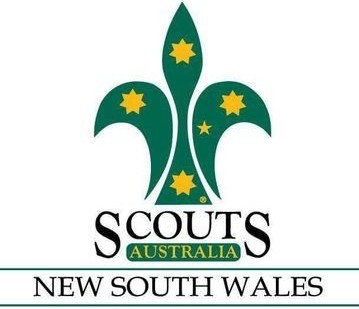 Position DescriptionPurpose of the positionThe State Leader (SL) Environment Camps and Centres is the volunteer member responsible to the State Commissioner (SC) Environment for:Developing and implementing a strategic approach to Environment Camp resourcing, programming, promotion and participation working in tandem with Sydney North Region for Ingleside Environment Camp, and strategically building the capacity of two more environment camps or centres.Raising the public profile of Scouts NSW as an environmentally responsible, active and effective environmental citizen. The SL will achieve this by developing and implementing a comprehensive program - approved by the State Commissioner Environment - encompassing the communication, education, joint planning, activities, team-building, goal-setting and progress review elements of their Area of Responsibility (AoR).Responsibilities and dutiesThe SL will assist the SC in five areas:operational leadership - setting the direction of Scouts NSWcollaborative teamwork - keeping in step with othersoperational excellence - doing everything wellprudent business management - being efficient and effectiveproductive performance measurement - knowing where we are at all times.Further information on responsibilities is provided in section 1 of The Role of a State Commissioner.Connection to the New Youth ProgramVISION (POLICY & RULES): [Scouting outcomes are] ‘achieved through … preservation of the environment’SCOUT LAW: ‘Care for others and the environment’SCOUT METHOD: ‘Nature and the Outdoors - in the Scouting movement, young people learn about, and in the context of, the natural environment’ NYP CHALLENGE AREA(S): Community / OutdoorsNYP SPECIAL INTEREST AREA: EnvironmentSelection criteriaYou are invited to establish your claim to the position on the basis of six essential criteria:Ability to contribute productively to a framework set by others.Sound, evidence-based judgement and accountable decision making.Proven, successful track record of effective teamwork among adults.Proven track record of proactive and results orientation.Enthusiasm for the new strategic direction of Scouts NSW, including the Strategic Plan 2016-2018 and the Chief Commissioner's seven Strategic Priorities.Wood badge holder, or commitment to achieving a Wood badge within 12 months of accepting the positionFurther information on desirable competency and personal attributes is provided in section 2 of The Role of a State Commissioner.AccountabilityStrengthen the environmental programming and environmental resourcing at Ingleside environment camp.Facilitate the development and formalisation of two (2) additional environment camps or resource centres in targeted geographic catchments to maximise youth accessibility and participation with these resources.Develop camp or resource centre programming at all camps or centres that delivers Environmental Scouting outcomes in New Youth Program Challenge Areas and Special Interest Areas.Facilitate Environment Fellowship (or other interested volunteers) to develop and operate environment camps or centres.Facilitate the accreditation of Ingleside environment camp and future camps or centres as Scout Centre of Excellence for Nature and Environment (SCENES) campsites.Enhance networking between the various NSW environment camps and centres.Promote attendance and participation in environment camps and resource centres so that youth members can connect with nature more often.Form productive working relationships with all NSW regions and the specialist Environment Leaders in Regions and Districts.Other items as agreed with State Commissioner - Environment or Assistant Chief Commissioner - Youth Program.Key Performance IndicatorsKPIs will be determined by negotiation with the Assistant Chief Commissioner Youth Program but may include:number of visits to Scouts NSW Environment Camps and Centres.This position is important to Scouts NSW and it is essential that the SC creates the change we want to see. Therefore, a strong achievement orientation is required. The SC will be assessed on the results they achieve. Assessment will include formal annual performance reviews.Further information on applicable performance indicators is provided in section 3 of The Role of a State Commissioner.Activities include, but are not limited to:Continuously build Members' interest in your AoR.Identify and coordinate influential supporters of your AoR, and form them into a team with a plan.Ensure Scouts NSW website information that relates to your AoR is correct and reviewed regularly.Attend and assess the effectiveness of Region and State events in fulfilling the goals of your AoR.Conduct regular review meetings with Group Leaders on the status of your AoR.Take an active role in the State Commissioners Advisory Council.Maintain ongoing training.Attend to other necessary functions and duties as requested.State Leader Environment Camps and Centres - Position Description	14 Sep 2018File version 1.0	Title:State Leader Environment Camps and CentresShort form:SL ECCReporting to:State Commissioner EnvironmentTenure:3 years, reviewed annually.